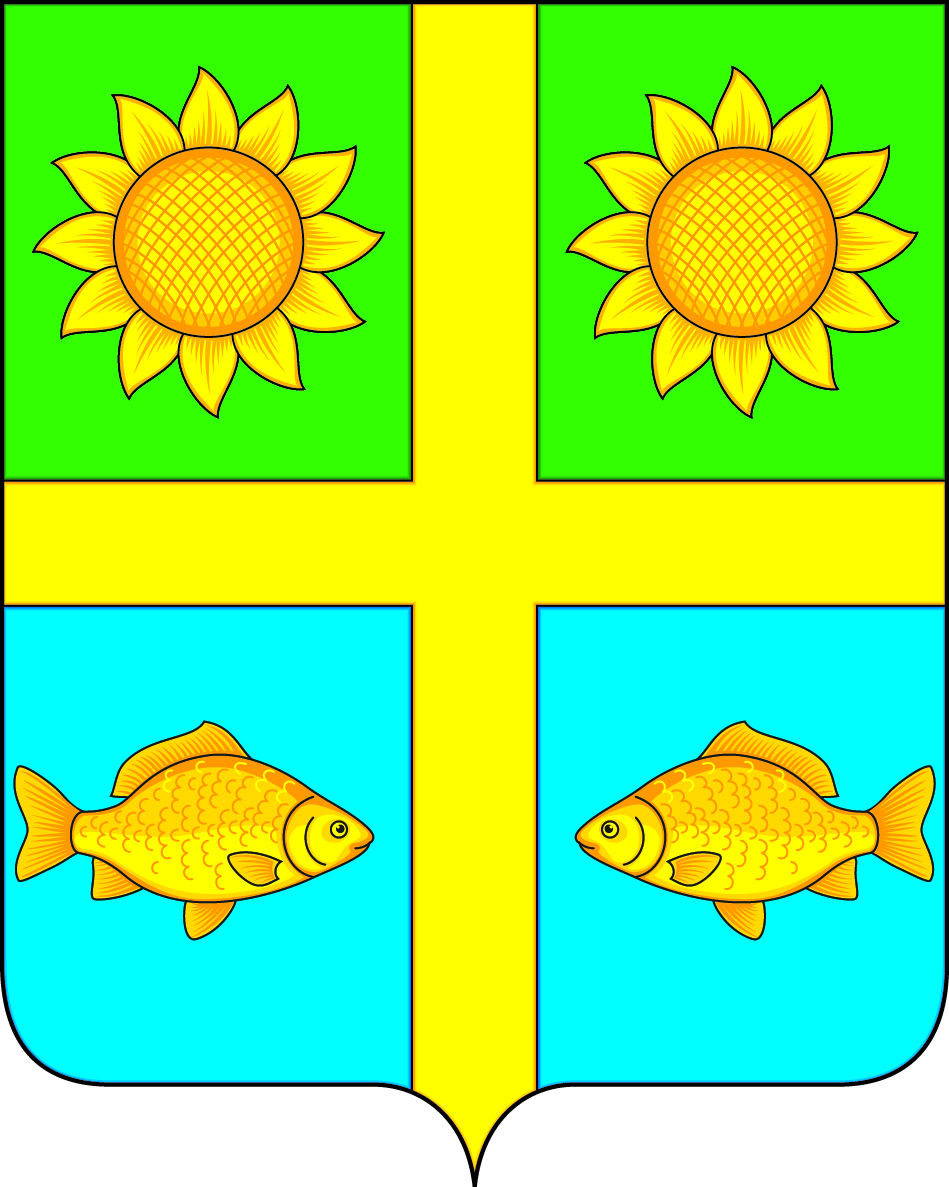 АДМИНИСТРАЦИЯПОПОВСКОГО СЕЛЬСКОГО ПОСЕЛЕНИЯБОГУЧАРСКОГО МУНИЦИПАЛЬНОГО РАЙОНАВОРОНЕЖСКОЙ ОБЛАСТИПОСТАНОВЛЕНИЕот « 05 » сентября  2017 г. № 76              с. ЛофицкоеОб утверждении Порядка взаимодействияадминистрации Поповского сельского поселения Богучарского муниципальногорайона Воронежской области с субъектамиконтроля, указанными в пункте  4 Правилосуществления контроля, предусмотренногочастью 5 статьи 99 Федерального закона от 05.04.2013 № 44-ФЗ «О контрактной системе в сфере закупок товаров, работ, услуг для обеспечения государственных и муниципальных нужд»В соответствии с Федеральным законом от 06.10.2003 № 131-ФЗ «Об общих принципах организации местного самоуправления в Российской Федерации, частью 6 статьи 99 Федерального закона от 05.04.2013 № 44-ФЗ «О контрактной системе в сфере закупок товаров, работ, услуг для обеспечения государственных и муниципальных нужд», пунктом 11 Правил осуществления контроля, предусмотренного частью 5 статьи 99 Федерального закона «О контрактной системе в сфере закупок товаров, работ, услуг для обеспечения государственных и муниципальных нужд», утвержденных постановлением Правительства Российской Федерации от 12.12.2015 № 1367, приказом Министерства финансов Российской Федерации от 22.07.2016 № 120н «Об утверждении общих требований к порядку взаимодействия при осуществлении контроля финансовых органов субъектов Российской Федерации и муниципальных образований, органов управления государственными внебюджетными фондами с субъектами контроля, указанными в пунктах 4 и 5 Правил осуществления контроля, предусмотренного частью 5 статьи 99 Федерального закона «О контрактной системе в сфере закупок товаров, работ, услуг для обеспечения государственных и муниципальных нужд», утвержденных постановлением Правительства Российской Федерации от 12.12.2015 № 1367»,  Уставом Поповского сельского поселения Богучарского муниципального района Воронежской области (далее по тексту - Поповское сельское поселение), администрация Поповского сельского поселения постановляет:1. Утвердить Порядок взаимодействия администрации Поповского сельского поселения Богучарского муниципального района Воронежской области с субъектами контроля, указанными в пункте 4 Правил осуществления контроля, предусмотренного частью 5 статьи 99 Федерального закона от 05.04.2013 № 44-ФЗ «О контрактной системе в сфере закупок товаров, работ, услуг для обеспечения государственных и муниципальных нужд» согласно приложению к настоящему постановлению.2.  Контроль за исполнением настоящего постановления оставляю за собой.Глава Поповского сельского поселения                                   О.А. ЛенченкоПриложениек постановлению администрацииПоповского сельского поселенияот 05.09.2017 № 76Порядоквзаимодействия администрации Поповского сельского поселения Богучарского муниципального района Воронежской области с субъектами контроля, указанными в пункте 4 Правил осуществления контроля, предусмотренного частью 5 статьи 99 Федерального закона от 05.04.2013 № 44-ФЗ «О контрактной системе в сфере закупок товаров, работ, услуг для обеспечения государственных и муниципальных нужд»1. Настоящий Порядок устанавливает правила взаимодействия администрации Поповского сельского поселения с субъектами контроля, указанными в пункте 4 Правил осуществления контроля, предусмотренного частью 5 статьи 99 Федерального закона «О контрактной системе в сфере закупок товаров, работ, услуг для обеспечения государственных и муниципальных нужд», утвержденных Постановлением Правительства Российской Федерации от 12.12.2015 № 1367 (далее по тексту  - субъекты контроля, Правила контроля), а также формы направления субъектами контроля сведений в случаях, предусмотренных подпунктом «б» пункта 8 и пунктом 10 Правил контроля, и формы протоколов, направляемых администрацией субъектам контроля.Настоящий Порядок применяется при размещении субъектами контроля в единой информационной системе в сфере закупок (далее по тексту – ЕИС) или направлении на согласование в администрацию Поповского сельского поселения документов, определенных Федеральным законом от 05.04.2013 № 44-ФЗ «О контрактной системе в сфере закупок товаров, работ, услуг для обеспечения государственных и муниципальных нужд» (далее по тексту – Федеральный закон о контрактной системе, объекты контроля), в целях осуществления контроля, предусмотренного частью 5 статьи 99 указанного Федерального закона о контрактной системе (далее по тексту - контроль).2. Взаимодействие субъектов контроля с администрацией Поповского сельского поселения в целях контроля информации, определенной частью 5 статьи 99 Федерального закона о контрактной системе, содержащейся в объектах контроля (далее по тексту - контролируемая информация), осуществляется:при размещении в ЕИС посредством информационного взаимодействия ЕИС с системой автоматизации процесса управления государственными закупками «Автоматизированный центр контроля – Государственный заказ» (далее по тексту – система «АЦК-Госзаказ») объектов контроля в форме электронного документа в соответствии с едиными форматами, установленными Министерством финансов Российской Федерации в соответствии с Правилами функционирования единой информационной системы в сфере закупок, утвержденными Постановлением Правительства Российской Федерации от 23.12.2015 № 1414 (далее по тексту  - электронный документ, форматы);при согласовании с администрацией Поповского  сельского поселения объектов контроля или сведений об объектах контроля, предусмотренных подпунктом «б» пункта 8 Правил контроля, на бумажном носителе и при наличии технической возможности - на съемном машинном носителе информации (далее по тексту - закрытый объект контроля, сведения о закрытом объекте контроля).3. При размещении электронного документа администрация Поповского сельского поселения посредством системы «АЦК-Госзаказ» направляет субъекту контроля уведомление о начале проведения контроля в форме электронного документа (в случае соответствия электронного документа форматам) с указанием в нем даты и времени или невозможности проведения контроля (в случае несоответствия электронного документа форматам).4. Электронные документы должны быть подписаны соответствующей требованиям Федерального закона электронной подписью лица, имеющего право действовать от имени субъекта контроля.5. Сведения о закрытых объектах контроля направляются в администрацию Поповского сельского поселения в следующих формах:сведения о приглашении принять участие в определении поставщика (подрядчика, исполнителя) - по форме согласно приложению 1 к настоящему Порядку (далее  по тексту - сведения о приглашении);сведения о документации о закупке - по форме согласно приложению 2 к настоящему Порядку (далее по тексту - сведения о документации);сведения о протоколе определения поставщика (подрядчика, исполнителя) - по форме согласно приложению 3 к настоящему Порядку (далее по тексту  - сведения о протоколе);сведения о проекте контракта, направляемого участнику закупки (контракта, возвращаемого участником закупки) - по форме согласно приложению 4 к настоящему Порядку (далее по тексту - сведения о проекте контракта);сведения о контракте, включаемые в реестр контрактов, содержащий сведения, составляющие государственную тайну, - по форме согласно приложению 1 к Порядку формирования и направления заказчиком сведений, подлежащих включению в реестр контрактов, содержащий сведения, составляющие государственную тайну, а также направления Федеральным казначейством заказчику сведений, извещений и протоколов, утвержденному приказом Федерального казначейства от 28.11.2014 № 18н.6. Закрытые объекты контроля, сведения о закрытых объектах контроля направляются субъектом контроля для согласования в администрацию Поповского сельского поселения на бумажном носителе в трех экземплярах. При направлении объектов контроля, сведений о закрытых объектах контроля на бумажном и съемном машинном носителях информации субъект контроля обеспечивает идентичность сведений, представленных на указанных носителях.Администрация Поповского сельского поселения проставляет на закрытом объекте контроля, сведениях о закрытом объекте контроля регистрационный номер, дату и время получения, подпись уполномоченного главой Поповского  сельского поселения лица и возвращает субъекту контроля один экземпляр закрытого объекта контроля или сведений о закрытом объекте контроля.Ошибки в закрытых объектах контроля и сведениях о закрытых объектах контроля на бумажном носителе исправляются путем зачеркивания неправильного текста одной чертой так, чтобы можно было прочитать исправленное, и написания над зачеркнутым текстом исправленного текста. Исправление ошибки на бумажном носителе должно быть оговорено надписью «исправлено» и заверено лицом, имеющим право действовать от имени субъекта контроля, с проставлением даты исправления.7. Закрытые объекты контроля, сведения о закрытых объектах контроля, направляемые на бумажном носителе, подписываются лицом, имеющим право действовать от имени субъекта контроля.8. При осуществлении взаимодействия субъектов контроля с администрацией Поповского сельского поселения Департаментом финансов закрытые объекты контроля, сведения о закрытых объектах контроля, содержащие сведения, составляющие государственную тайну, направляются в администрацию Поповского сельского поселения с соблюдением требований законодательства Российской Федерации о защите государственной тайны.9. При осуществлении взаимодействия с субъектами контроля администрация Поповского сельского поселения проверяет в соответствии с подпунктом «а» пункта 13 Правил контроля контролируемую информацию об объеме финансового обеспечения, включенную в план закупок:а)  субъектов контроля, указанных в подпункте «а» пункта 4 Правил контроля (далее по тексту - получатели бюджетных средств):на предмет непревышения доведенных в установленном порядке субъекту контроля как получателю бюджетных средств лимитов бюджетных обязательств на соответствующий финансовый год и плановый период на закупку товаров, работ, услуг с учетом поставленных в установленном администрацией Поповского сельского поселения порядке на учет бюджетных обязательств (далее по тексту - Порядок учета);в пределах средств, предусмотренных муниципальными правовыми актами Поповского сельского поселения на срок, предусмотренный указанными актами.на соответствие сведениям об объемах средств, указанных в правовых актах Поповского сельского поселения, предусматривающих в соответствии с бюджетным законодательством Российской Федерации возможность заключения муниципального контракта на срок, превышающий срок действия доведенных лимитов бюджетных обязательств, направляемых в администрацию Поповского сельского поселения по рекомендуемому образцу согласно приложению 5 к настоящему Порядку, в случае включения в план закупок информации о закупках, оплата которых планируется по истечении планового периода;б) субъектов контроля, указанных в подпунктах «б», «в» (в части автономных учреждений) пункта 4 Правил контроля (далее по тексту - учреждения), на предмет непревышения показателей выплат по расходам на закупки товаров, работ, услуг, осуществляемых в соответствии с Федеральным законом, отраженных в таблице 2.1 пункта 8 Требований к плану финансово-хозяйственной деятельности государственного (муниципального) учреждения, утвержденных приказом Министерства финансов Российской Федерации от 28.07.2010 № 81н (далее - план ФХД);в) субъектов контроля, указанных в подпункте «в» пункта 4 (в части государственных унитарных предприятий) Правил контроля (далее по тексту - унитарные предприятия), на предмет непревышения суммы бюджетного обязательства получателя бюджетных средств, заключившего соглашение о предоставлении унитарному предприятию субсидий на осуществление капитальных вложений в соответствии со статьей 78.2 Бюджетного кодекса Российской Федерации, поставленного на учет в соответствии с Порядком учета.10. При осуществлении взаимодействия с субъектами контроля администрация Поповского сельского поселения осуществляет контроль в соответствии с пунктом 9 настоящего Порядка планов закупок, являющихся объектами контроля (закрытыми объектами контроля):а) при размещении субъектами контроля в соответствии с пунктом 2 настоящего Порядка объектов контроля в ЕИС и направлении закрытого объекта контроля на согласование в администрацию Поповского сельского поселения;б) при постановке субъектом контроля на учет бюджетных обязательств или внесении изменений в принятое на учет бюджетное обязательство в соответствии с Порядком учета в части бюджетных обязательств, связанных с закупками товаров, работ, услуг, не включенными в план закупок;в) при уменьшении субъекту контроля как получателю бюджетных средств лимитов бюджетных обязательств, доведенных на принятие и (или) исполнение бюджетных обязательств, связанных с закупками товаров, работ, услуг в соответствии с установленным администрацией Поповского сельского поселения Порядком составления и ведения сводной бюджетной росписи бюджета и бюджетных росписей главных распорядителей средств бюджета (главных администраторов источников финансирования дефицита бюджета);г) при уменьшении показателей выплат на закупку товаров, работ, услуг, осуществляемых в соответствии с Федеральным законом, включенных в планы ФХД;д) при уменьшении объемов финансового обеспечения осуществления капитальных вложений, содержащихся в соглашениях о предоставлении субсидий на осуществление капитальных вложений, предоставляемых унитарным предприятиям в соответствии со статьей 78.2 Бюджетного кодекса Российской Федерации, определяемых в соответствии с подпунктом «в» пункта 9 настоящего Порядка.11. При осуществлении взаимодействия с субъектами контроля администрация Поповского сельского поселения проверяет в соответствии с подпунктом «б» пункта 13 Правил контроля следующие объекты контроля (закрытые объекты контроля, сведения о закрытых объектах контроля):а) план-график закупок на непревышение содержащихся в нем по соответствующим идентификационным кодам закупки сумм начальных (максимальных) цен контрактов, цен контрактов, заключаемых с единственным поставщиком (подрядчиком, исполнителем), сумм планируемых платежей в очередном финансовом году и плановом периоде и сумм платежей за пределами планового периода, с учетом планируемых платежей по контрактам, заключенным по результатам определения поставщика (подрядчика, исполнителя) по закупкам, указанным в плане-графике закупок, над объемом финансового обеспечения по соответствующему финансовому году и по соответствующему идентификационному коду закупки, указанным в плане закупок;б) извещение об осуществлении закупки, проект контракта, заключаемый с единственным поставщиком (подрядчиком, исполнителем), и (или) документацию о закупке (сведения о приглашении, сведения о проекте контракта и (или) сведения о документации) на соответствие содержащихся в них начальной (максимальной) цены контракта, цены контракта, заключаемого с единственным поставщиком (подрядчиком, исполнителем), и идентификационного кода закупки - начальной (максимальной) цене контракта, цене контракта, заключаемого с единственным поставщиком (подрядчиком, исполнителем) по соответствующему идентификационному коду закупки, указанным в плане-графике закупок;в) протокол определения поставщика (подрядчика, исполнителя) либо сведения о протоколе на:соответствие содержащегося в нем (них) идентификационного кода закупки - аналогичной информации, содержащейся в документации о закупке (сведениях о документации);непревышение начальной (максимальной) цены контракта, содержащейся в протоколе либо в сведениях о протоколе, цены, предложенной участником закупки, признанным победителем определения поставщика (подрядчика, исполнителя), заявка которого признана соответствующей требованиям Федерального закона, над начальной (максимальной) ценой, содержащейся в документации о закупке (сведениях о документации);г) проект контракта, направляемый участнику закупки (контракт, возвращаемый участником закупки), либо сведения о проекте контракта на соответствие содержащихся в нем (них):идентификационного кода закупки - аналогичной информации, содержащейся в протоколе определения поставщика (подрядчика, исполнителя), либо в сведениях о протоколе;цены контракта - цене, указанной в протоколе (сведениях о протоколе), предложенной участником закупки, с которым заключается контракт;д) информацию, включаемую в реестр контрактов (сведения, включаемые в закрытый реестр контрактов), на соответствие:идентификационного кода закупки - аналогичной информации, содержащейся в условиях контракта (сведениях о контракте);информации (сведений) о цене контракта - цене, указанной в условиях контракта в контракте (сведениях о проекте контракта).Указанные в настоящем пункте настоящего Порядка объекты контроля проверяются администрацией Поповского сельского поселения при размещении в ЕИС, а закрытые объекты контроля (сведения о закрытых объектах контроля) - при согласовании их администрацией Поповского  сельского поселения.12. Предусмотренное пунктом 11 настоящего Порядка взаимодействие субъектов контроля с администрацией Поповского  сельского поселения при проверке объектов контроля (сведений об объектах контроля), указанных в подпунктах «б» - «г» пункта 11 настоящего Порядка, осуществляется с учетом следующих особенностей:а) объекты контроля (сведения об объектах контроля), направляемые уполномоченными органами, уполномоченными учреждениями, осуществляющими определение поставщиков (исполнителей, подрядчиков) для одного или нескольких заказчиков в соответствии со статьей 26 Федерального закона, а также организатором совместных конкурсов и аукционов, проводимых в соответствии со статьей 25 Федерального закона, проверяются на:соответствие начальной (максимальной) цены контракта и идентификационного кода закупки по каждой закупке, включенной в такое извещение и (или) документацию (сведения о приглашении и (или) сведения о документации), начальной (максимальной) цене контракта по соответствующему идентификационному коду закупки и идентификационному коду закупки, указанным в плане-графике закупок соответствующего заказчика;непревышение включенной в протокол определения поставщика (подрядчика, исполнителя) либо в сведения о протоколе цены, предложенной участником закупки, признанным победителем определения поставщика (подрядчика, исполнителя), единственного участника, заявка которого признана соответствующей требованиям Федерального закона, над начальной (максимальной) ценой, содержащейся в документации о закупке (сведениях о документации) по закупке соответствующего заказчика, и на соответствие идентификационного кода закупки, указанного в таком протоколе (сведениях о протоколе), аналогичной информации, содержащейся в документации о закупке (сведениях о документации) по закупке соответствующего заказчика;соответствие включенных в проект контракта, направляемого участнику закупки (контракт, возвращаемый участником закупки), либо сведениях о проекте контракта:идентификационного кода закупки - аналогичной информации по закупке соответствующего заказчика, содержащейся в протоколе, извещении и (или) документации (сведениях о протоколе, сведениях о приглашении и (или) сведениях о документации);цены контракта - цене, указанной в протоколе определения поставщика (подрядчика, исполнителя) либо в сведениях о протоколе, предложенной участником закупки, с которым заключается контракт, по закупке соответствующего заказчика;б) объекты контроля по закупкам, указываемым в плане-графике закупок отдельной строкой в случаях, установленных Правительством Российской Федерации, проверяются на не превышение включенной в план-график закупок информации о планируемых платежах по таким закупкам с учетом:информации о начальной (максимальной) цене, указанной в размещенных извещениях об осуществлении закупок и (или) документации о закупке, проектах контрактов, направленных единственному поставщику (подрядчику, исполнителю), либо в сведениях о приглашении и (или) документации, сведениях о проекте контракта, в отношении закупок, процедуры отбора поставщика (исполнителя, подрядчика) по которым не завершены;суммы цен по контрактам, заключенным по итогам указанных в настоящем пункте закупок;в) проект контракта, при заключении контракта с несколькими участниками закупки в случаях, предусмотренных частью 10 статьи 34 Федерального закона, проверяется на:соответствие идентификационного кода закупки - аналогичной информации, содержащейся в документации о закупке (сведениях о документации);не превышение суммы цен таких контрактов над начальной (максимальной) ценой, указанной в документации о закупке (сведениях о документации).13. В сроки, установленные пунктами 14 и 15 Правил контроля, со дня направления субъекту контроля уведомления о начале контроля или поступления объекта контроля на бумажном носителе в администрацию Поповского сельского поселения:а) в случае соответствия при проведении проверки объекта контроля (закрытого объекта контроля, сведений о закрытом объекте контроля) требованиям, установленным Правилами контроля и настоящим Порядком, объект контроля размещается в ЕИС и администрация Поповского сельского поселения направляет субъекту контроля в системе «АЦК-Госзаказ» уведомление о размещении объекта контроля в ЕИС по форме согласно приложению 6 к настоящему Порядку или формирует отметку о соответствии закрытой контролируемой информации, содержащейся в закрытых объектах контроля и сведениях о закрытых объектах контроля, и возвращает их субъекту контроля;б) в случае выявления при проведении администрацией Поповского сельского  поселения проверки несоответствия объекта контроля (закрытого объекта контроля, сведений о закрытом объекте контроля) требованиям, установленным Правилами контроля и настоящим Порядком, администрация Поповского сельского поселения направляет субъекту контроля в системе «АЦК-Госзаказ» или на бумажном носителе (при осуществлении проверки закрытого объекта контроля, сведений о закрытом объекте контроля) протокол о несоответствии контролируемой информации требованиям, установленным частью 5 статьи 99 Федерального закона, по форме согласно приложению 7 к настоящему Порядку и при проверке контролируемой информации, содержащейся:в плане закупок получателей бюджетных средств, до внесения соответствующих изменений в план закупок и план-график закупок не размещаются в ЕИС извещения об осуществлении закупки, проекты контрактов, заключаемых с единственным поставщиком (исполнителем, подрядчиком), или администрация Поповского сельского поселения проставляет на сведениях о приглашении, сведениях о проекте контракта отметку о несоответствии включенной в них контролируемой информации (далее - отметка о несоответствии);в плане закупок учреждений, унитарных предприятий, до внесения изменений в план закупок и план-график закупок не размещаются в ЕИС извещения об осуществлении закупки, проекты контрактов, заключаемых с единственным поставщиком (исполнителем, подрядчиком), или администрация Поповского сельского поселения на сведениях о приглашении, сведениях о проекте контракта проставляет отметку о несоответствии, если указанные изменения не внесены по истечении 30 дней со дня направления субъекту контроля по результатам проверки, предусмотренной подпунктами «б» и «в» пункта 9 настоящего Порядка, протокола, содержащего перечень выявленных несоответствий;в объектах контроля, указанных в пункте 11 настоящего Порядка, до внесения в них изменений не размещает такие объекты в ЕИС или проставляет на закрытых объектах контроля и сведениях о закрытых объектах контроля отметку о несоответствии и возвращает их субъекту контроля.14. Проведение проверки объектов контроля, представленных в администрацию Поповского сельского поселения до 16 часов, осуществляется в течение текущего рабочего дня. Проверка объектов контроля, поступивших в администрацию Поповского сельского  поселения после 16 часов, осуществляется до 16 часов следующего рабочего дня.Приложение 1к Порядку взаимодействия администрации Поповского сельского поселения с субъектами контроля, указанными в пункте 4 Правил осуществления контроля,предусмотренного частью 5 статьи 99Федерального закона «О контрактнойсистеме в сфере закупок товаров, работ,услуг для обеспечения государственных и муниципальных нужд» Сведенияо приглашении принять участие в определении поставщика(подрядчика, исполнителя) № _______ Руководитель (уполномоченное лицо) ___________________ ________________ _______________________                                                                            (должность)               (подпись)              (расшифровка подписи)__ __________ 20__ г.--------------------------------<*> Заполняется при наличии.<**> Указывается исходящий номер.<***> Устанавливается в рублевом  эквиваленте при осуществлении  оплатызакупки в иностранной валюте.---------------------------------------------------------------------------Отметка администрации Поповского сельского поселения о соответствии контролируемой информации требованиям, установленным частью 5 статьи 99 Федерального закона от 05.04.2013 № 44-ФЗ «О контрактной системе в сфере закупок товаров, работ, услуг для обеспечения государственных и муниципальных нужд»Дата получения сведений __ ______ 20__ г. Регистрационный номерНаличие сведений на съемном машинном носителе (да/нет)Номер протокола при несоответствииКонтролируемая информация    контролируемой информации  (соответствует/не соответствует)Ответственный исполнитель _____________ ___________ _____________________                                                       (должность)    (подпись)    (расшифровка подписи)__ __________ 20__ г.Приложение 2к Порядку взаимодействия администрации Поповского сельского поселения с субъектами контроля, указанными в пункте 4 Правил осуществления контроля,предусмотренного частью 5 статьи 99Федерального закона «О контрактнойсистеме в сфере закупок товаров, работ,услуг для обеспечения государственных и муниципальных нужд»Сведения о документации о закупке № __________ <**>Руководитель (уполномоченное лицо) _____________ ___________ _______________________                                                                        (должность)    (подпись)      (расшифровка подписи)__ __________ 20__ г. --------------------------------<*> Заполняется при наличии.<**> Указывается исходящий номер.<***> Устанавливается в рублевом эквиваленте при осуществлении оплаты закупки в иностранной валюте.---------------------------------------------------------------------------Отметка администрации Поповского сельского поселения о соответствии контролируемой информации требованиям, установленным частью 5 статьи 99 Федерального закона от05.04.2013 № 44-ФЗ «О контрактной системе в сфере закупок товаров, работ, услуг для обеспечения государственных и муниципальных нужд».Дата получения сведений __ ______ 20__ г. Регистрационный номерНаличие сведений на съемном машинном носителе  (да/нет).Номер протокола при несоответствии контролируемой информации.Контролируемая информация (соответствует/не соответствует).Ответственный исполнитель _____________ ___________ _____________________                                                      (должность)     (подпись)     (расшифровка подписи)__ __________ 20__ г.Приложение 3к Порядку взаимодействия администрации Поповского сельского поселения с субъектами контроля, указанными в пункте 4 Правил осуществления контроля,предусмотренного частью 5 статьи 99Федерального закона «О контрактнойсистеме в сфере закупок товаров, работ,услуг для обеспечения государственных и муниципальных нужд»Сведенияо протоколе определения поставщика (подрядчика, исполнителя)№ ___________ <**>Руководитель (уполномоченное лицо) _____________ ___________ _______________________                                                                   (должность)        (подпись)     (расшифровка подписи)__ __________ 20__ г. -------------------------------- <*> Заполняется при наличии. <**> Указывается исходящий номер.<***> Устанавливается в рублевом эквиваленте при осуществлении оплатызакупки в иностранной валюте.---------------------------------------------------------------------------Отметка администрации Поповского сельского поселения о соответствии контролируемой информации требованиям, установленным частью 5 статьи 99 Федерального закона от 5 апреля 2013 г. № 44-ФЗ«О контрактной системе в сфере закупок товаров, работ, услуг для обеспечения государственных и муниципальных нужд»Дата получения сведений __ ______ 20__ г. Регистрационный номерНаличие сведений на съемном машинном носителе  (да/нет).Номер протокола  при несоответствии контролируемой информации.    Контролируемая информация   (соответствует/не соответствует).Ответственный исполнитель _____________ ___________ _____________________                                                      (должность)     (подпись)   (расшифровка подписи)__ __________ 20__ г.Приложение 4к Порядку взаимодействия администрации Поповского сельского поселения с субъектами контроля, указанными в пункте 4 Правил осуществления контроля,предусмотренного частью 5 статьи 99Федерального закона «О контрактнойсистеме в сфере закупок товаров, работ,услуг для обеспечения государственных и муниципальных нужд»Сведенияо проекте контракта, направляемого участнику закупки(контракта, возвращаемого участником закупки)№ ___________ <**>Руководитель (уполномоченное лицо) _____________ ___________ _______________________                                                                    (должность)        (подпись)     (расшифровка подписи)__ __________ 20__ г. -------------------------------- <*> Заполняется при наличии. <**> Указывается исходящий номер. <***> Устанавливается в рублевом эквиваленте при  осуществлении оплатызакупки в иностранной валюте.---------------------------------------------------------------------------Отметка администрации Поповского сельского  поселения о соответствии контролируемой информации требованиям, установленным частью 5 статьи 99 Федерального закона от 05.04.2013 № 44-ФЗ «О контрактной системе в сфере закупок товаров, работ, услуг для обеспечения государственных и муниципальных нужд».Дата получения сведений __ ______ 20__ г. Регистрационный номерНаличие сведений на съемном машинном носителе (да/нет).Номер протокола при несоответствии контролируемой информации.Контролируемая информация    (соответствует/не соответствует).Ответственный исполнитель _____________ ___________ _____________________                                                    (должность)      (подпись)     (расшифровка подписи)__ __________ 20__ г.Приложение 5к Порядку взаимодействия администрации Поповского сельского поселения с субъектами контроля, указанными в пункте 4 Правил осуществления контроля,предусмотренного частью 5 статьи 99Федерального закона «О контрактнойсистеме в сфере закупок товаров, работ,услуг для обеспечения государственных и муниципальных нужд»Сведенияоб объемах средств, указанных в правовых актах Поповского  сельского поселения Богучарского муниципального района Воронежской области, предусматривающих в соответствии с бюджетным законодательством Российской Федерации возможность заключения муниципального контракта на срок, превышающий срок действия доведенных лимитов бюджетных обязательств на 20__ год и на плановый период 20__ и 20__ годовРуководитель (уполномоченное лицо) _____________ ___________ _______________________                                                                    (должность)        (подпись)       (расшифровка подписи) __ __________ 20__ г.Приложение 6к Порядку взаимодействия администрации Поповского сельского поселения с субъектами контроля, указанными в пункте 4 Правил осуществления контроля,предусмотренного частью 5 статьи 99Федерального закона «О контрактнойсистеме в сфере закупок товаров, работ,услуг для обеспечения государственных и муниципальных нужд»Уведомление № _________о соответствии контролируемой информации требованиям, установленным частью 5 статьи 99 Федерального закона от 5 апреля 2013 года № 44-ФЗ «О контрактной системе в сфере закупок товаров, работ, услуг для обеспечения государственных и муниципальных нужд»____ ___________ 20__ г.--------------------------------<*> Заполняется при наличии.Приложение 7к Порядку взаимодействия администрации Поповского сельского поселения с субъектами контроля, указанными в пункте 4 Правил осуществления контроля,предусмотренного частью 5 статьи 99Федерального закона «О контрактнойсистеме в сфере закупок товаров, работ,услуг для обеспечения государственных и муниципальных нужд»Протоколо несоответствии контролируемой информации требованиям, установленным частью 5 статьи 99 Федерального закона от 05.04.2013 № 44-ФЗ «О контрактной системе в сфере закупок товаров, работ, услуг для обеспечения государственных и муниципальных нужд»№ _______Выявленные несоответствия: ________________________________________________________________________________________________________________________________________________________________________________________________________________________________________________________________________________________________________________________________Ответственный исполнитель _____________ ___________ _____________________                                                     (должность)      (подпись)    (расшифровка подписи)__ __________ 20__ г.--------------------------------<*> Заполняется при наличии.КодыФорма по ОКУД0506130от __ _________ 20__ г.ДатаИНННаименование заказчика________________________КППОрганизационно-правовая форма________________________по ОКОПФФорма собственности________________________по ОКФСНаименование бюджета________________________по ОКТМОМесто нахождения (адрес)________________________по ОКТМОТелефон________________________Вид документа________________________(основной документ - код 01; изменения к документу - код 02)Единица измерения: руб.по ОКЕИ383Идентификационный код закупкиНачальная (максимальная) цена контракта <***>12Лист №Всего листовГриф секретности <*>КодыФорма по ОКУД0506131от __ _________ 20__ г.ДатаИНННаименование заказчика________________________КППОрганизационно-правовая форма________________________по ОКОПФФорма собственности________________________по ОКФСНаименование бюджета________________________по ОКТМОМесто нахождения (адрес)________________________по ОКТМОТелефон________________________Вид документа________________________(основной документ - код 01;изменения к документу - код 02)Единица измерения: руб.по ОКЕИ383Идентификационный код закупкиНачальная (максимальная) цена контракта <***>12Лист №Всего листовКодыФорма по ОКУД0506132от __ _________ 20__ г.ДатаИНННаименование заказчика________________________КППОрганизационно-правовая форма________________________по ОКОПФФорма собственности________________________по ОКФСНаименование бюджета________________________по ОКТМОМесто нахождения (адрес)________________________по ОКТМОТелефон________________________Вид документа________________________(основной документ - код 01;изменения к документу - код 02)Единица измерения: руб.по ОКЕИ383Идентифика-ционный код закупкиНачальная (максималь-ная) цена контракта<***>Реквизиты участника закупкиРеквизиты участника закупкиРеквизиты участника закупкиЦена, предложенная участником закупки<***>Идентифика-ционный код закупкиНачальная (максималь-ная) цена контракта<***>идентификационный номер налогоплательщика или аналог идентификационного номера налогоплательщика для иностранного лицакод причины постановки на учет (при наличии)наименование (фамилия, имя, отчество (при наличии) физического лица (для участника закупки - физического лица))Цена, предложенная участником закупки<***>123456Лист №Всего листовКодыФорма по ОКУД0506133от __ _________ 20__ г.от __ _________ 20__ г.ДатаИНННаименование заказчикаНаименование заказчика________________________________________________КППОрганизационно-правовая формаОрганизационно-правовая форма________________________________________________по ОКОПФФорма собственностиФорма собственности________________________________________________по ОКФСНаименование бюджетаНаименование бюджета________________________________________________по ОКТМОМесто нахождения (адрес)Место нахождения (адрес)________________________________________________по ОКТМОТелефонТелефон________________________________________________Вид документаВид документа________________________(основной документ - код 01; изменения к документу - код 02)________________________(основной документ - код 01; изменения к документу - код 02)Единица измерения: руб.Единица измерения: руб.по ОКЕИ383Идентифи-кационный код закупкиРеквизиты поставщика, подрядчика, исполнителяРеквизиты поставщика, подрядчика, исполнителяРеквизиты поставщика, подрядчика, исполнителяРеквизиты поставщика, подрядчика, исполнителяРеквизиты поставщика, подрядчика, исполнителяИдентифи-кационный код закупкиидентификационный номер налогоплательщика или аналог идентификационного номера налогоплательщика для иностранного лицаидентификационный номер налогоплательщика или аналог идентификационного номера налогоплательщика для иностранного лицакод причины постановки на учет (при наличии)наименование (фамилия, имя, отчество (при наличии) физического лица (для поставщика, подрядчика, исполнителя - физического лица))наименование (фамилия, имя, отчество (при наличии) физического лица (для поставщика, подрядчика, исполнителя - физического лица))122344Увеличение количества поставляемого товара при заключении контракта в соответствии с частью 18 статьи 34 Федерального закона от 05.04.2013  № 44-ФЗ «О контрактной системе в сфере закупок товаров, работ, услуг для обеспечения государственных и муниципальных нужд»(да/нет)Лист №Всего листовКодыФорма по ОКУД0506134от __ _________ 20__ г.Датапо Сводному рееструИНННаименование заказчика________________________КППОрганизационно-правовая форма________________________по ОКОПФФорма собственности________________________по ОКФСНаименование бюджета________________________по ОКТМОМестонахождение (адрес)________________________по ОКТМОНаименование главного распорядителя бюджетных средств________________________Глава по БКВид документа________________________(основной документ - код 01;изменения к документу - код 02)Единица измерения: тыс. руб.по ОКЕИ384№ п/пСведения о нормативном правовом акте (проекте нормативного правового акта)Сведения о нормативном правовом акте (проекте нормативного правового акта)Сведения о нормативном правовом акте (проекте нормативного правового акта)Сведения о нормативном правовом акте (проекте нормативного правового акта)Код вида расходов по бюджет-ной классифи-кацииОбъем средств, предусмотренный нормативным правовым актом (проектом нормативного правового акта)Объем средств, предусмотренный нормативным правовым актом (проектом нормативного правового акта)Объем средств, предусмотренный нормативным правовым актом (проектом нормативного правового акта)Объем средств, предусмотренный нормативным правовым актом (проектом нормативного правового акта)Объем средств, предусмотренный нормативным правовым актом (проектом нормативного правового акта)№ п/пвид докумен-   тадата документа (дата утвержде-ния документа)номер документанаимено-вание документаКод вида расходов по бюджет-ной классифи-кациивсегона очередной (текущий) финансовый годпланового периодана последующие годына последующие годы№ п/пвид докумен-   тадата документа (дата утвержде-ния документа)номер документанаимено-вание документаКод вида расходов по бюджет-ной классифи-кациивсегона очередной (текущий) финансовый годна первый годна второй год1234567891011Итого по КВРИтого по КВРИтого по КВРИтого по КВРИтого по КВРВсегоЛист №Всего листовГриф секретности <*>КодыДатаИНННаименование органа контроляКППИКУИНННаименование заказчикаКППОрганизационно-правовая формапо ОКОПФФорма собственностипо ОКФСНаименование бюджетапо ОКТМОМесто нахождения (адрес)по ОКТМОРеквизиты объекта контроляРеквизиты объекта контроляРеквизиты объекта контроляРеквизиты документа,
содержащего информацию для осуществления контроляРеквизиты документа,
содержащего информацию для осуществления контроляРеквизиты документа,
содержащего информацию для осуществления контролянаименованиедатаномернаименованиедатаномер123456Результат контроля(соответствует/не соответствует)Ответственный исполнитель(должность)(подпись)(расшифровка подписи)КодыФорма по ОКУД0506135от __ _________ 20__ г.ДатаИНННаименование органа контроля________________________по КОФКИНННаименование заказчика________________________КППОрганизационно-правовая форма________________________по ОКОПФФорма собственности________________________по ОКФСНаименование бюджета________________________По ОКТМОМесто нахождения (адрес)________________________по ОКТМОРеквизиты объекта контроля(сведений об объекте контроля)Реквизиты объекта контроля(сведений об объекте контроля)Реквизиты объекта контроля(сведений об объекте контроля)Реквизиты документа, содержащего информацию для осуществления контроляРеквизиты документа, содержащего информацию для осуществления контроляРеквизиты документа, содержащего информацию для осуществления контролянаименованиедатаномернаименованиедатаномер123456